	Optagning priser for Svanemøllen havn  Kranløft (optagning eller søsætning )Både 0-4 Tons			kr.    950,00Både 4-8 Tons			kr.   1200,00Både 8-20 Tons			kr.   1750,00Spuling af bunden			Både 0-4 Tons 			 kr. 500 kr.Båden 4-8 Tons			kr. 600 kr.Både 8-20 Tons 			kr. 750 kr. 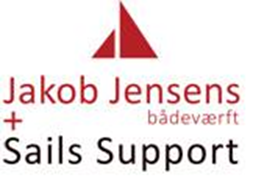     Østersøvej 52  2150 Nordhavn  Tlf. 39297500  Mail: info@jjbv.dk                         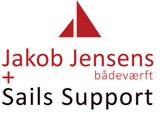 